Literacy Academy Winter Schedule of ESL Courses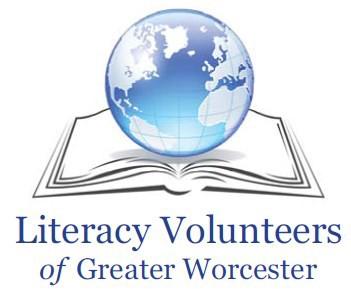 January 23 – April 24, 2017   Registration will be held January 3-13, 2017. Students must register in person at our main office. Students may register for no more than 2 courses.  Courses are free. We suggest a donation of $25 to attend 1 course and $35 to attend 2 courses. This is a 12-week semester.  Weekly attendance is expected.Main office is located at Worcester Public Library, 3 Salem Square, Room 332, Worcester, MA 01608.Call 508.754.8056 or email info@lvgw.org with questions.Beginner CoursesBeginner CoursesBeginner CoursesBeginner CoursesBeginner CoursesBeginner CoursesMondayTuesdayWednesdayThursdayFridaySaturdayESL BeginnersRosetta Stone9:30-11:00 a.m.Instructor: TBAWPL 3rd Floor Computer LabESL SurvivalRosetta Stone9:30-11:00 a.m.Faith LandrineWPL 3rd Fl Computer LabESL BeginnersRosetta Stone9:30-11:00 a.m.Celeste SteffancciWPL 3rd Floor Computer LabESL Beginners 29:30-11:00 a.m.Faith LandrineMadison Place SatelliteESL Beginners Rosetta Stone (Kindle Fire)6:00-8:00 p.m.Robert PetersMadison Place SatelliteESL BeginnersRosetta Stone3:30-5:00 pmInstructor: TBAWPL 3rd Fl. Computer LabIntermediate CoursesIntermediate CoursesIntermediate CoursesIntermediate CoursesMondayTuesdayWednesdayThursdayESL IntermediateHelping Your Schoolchild9:30-11:00 amAmy WestMadison Place SatelliteESL IntermediateReading and Writing9:30-11:00 amSusan PalisMadison Place SatelliteESL IntermediateEnglish for Work: Conversation9:30-11:00 amSusan PalisMadison Place SatelliteESL IntermediateListening and Speaking9:30-11:00 a.m.Celeste SteffancciMadison Place SatelliteESL IntermediateConversation11:30 am – 1:00 pmSarah LyonMadison Place SatelliteESL IntermediateReading Your Local Newspaper11:30 am – 1:00 pmCeleste SteffancciMadison Place SatelliteESL Intermediate6:30 – 8:00 pmInstructor: TBAMadison Place Satellite